Direções: Cada dia, os alunos devem ler pelo menos 20 minutos e selecionar pelo menos  2  atividades das opções abaixo.  Os pais/responsáveis  devem colocar a inicial do nome  no quadrado após a conclusão de cada atividade.ELAMatemáticaCiênciaEstudos SociaisLeia por 20 minutos.  Escolha um livro. Escreva uma pequena mensagem para um amigo dando sua opinião sobre o livro.Exemplos online para ler:https://www.wilbooks.com/free-resources-free-online-books-third-grade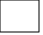 Conte dentro de 1 a 1000 ,contando a cada 10 e 100. Em seguida, escreva os números de 10 a 100 e de 400 a 500 em palavras. (Por exemplo, 510 seriam quinhentos e dez).Projete e construa uma estrutura simples que demonstre como as sombras mudam ao longo do dia. Você pode querer começar desenhando uma imagem da estrutura, em seguida, tentando construí-la. Pense em materiais em sua casa ou quintal que você pode usar!https://www.youtube.com/watch?v=lOIGOT88AqcSelecione uma ou duas figuras históricas da lista abaixo:Você pode ler ou assistir aos vídeos:James Oglethorpehttps://www.youtube.com/watch?v=7U1Bd-Jv_ogSequoyahhttps://www.youtube.com/watch?v=1Q5Z4UUitdUJackie Robinson https://www.youtube.com/watch?v=E1GTBz0q2XMMartin Luther Kinghttps://www.youtube.com/watch?v=PyurjhRNOmwJimmy Carterhttps://www.youtube.com/watch?v=N_QchzGANTQEscreva 2-3 frases sobre por que cada uma é importante na história da Geórgia e dos EstadosUnidos.Escolha um tópico e escreva sua opinião e dê razões com detalhes para apoiar.Pratique a taboada (fatos de multiplicação) para multiplicar números de um dígito por 7 e 9. Faça cartões com a resposta na parte de trás e faça com que um membro da família os teste/confira!Escolha uma árvore do lado de fora e desenhe uma imagem que descreva como as estações afetam sua aparência. Escreva uma frase sobre como fica em cada uma das quatro estações.Dê exemplos de como as figuras históricas que você está estudando (veja acima) demonstram traços positivos de cidadania como: honestidade, confiabilidade, honra, civilidade, boa esportividade, paciência e compaixão.  Qual figura você mais admira e por quê?Leia um livro e conte a um membro da família sobre a mensagem central ou lição da história. Você pode dizer a eles em sua língua de origem ou em inglês. Em seguida, escreva 2-3 frases sobre a mensagem central ou lição da história em inglês.Selecione uma ou
mais histórias:https://www.wilbooks.com/free-resources-free-online-books-third-gradeInforme e escreva o tempo aproximando para  5 minutos e identifique am ou pm-show 3 exemplos de cada um.Coloque um cubo de gelo do lado de fora e observe as mudanças após 5, 10, 15 e 20 minutos. Desenhe um quadro de suas observações.Liste três regras que você segue na escola ou em casa.  Por que precisamos de regras? Liste três leis que o governo exige que as pessoas sigam.  Por que as leis são importantes? Por que precisamos que os governos tenham leis?https://www.youtube.com/watch?v=TyP09S0UEzAUma palavra composta é feita de duas palavras que são colocadas juntas. Escreva 2-3 palavras compostas e desenhe imagens que ilustram o que elas significam.Arredondar os seguintes números aproximando para 10: 43____ 87____ 61 ____ 25____Desenhe e rotule o ciclo de vida de uma borboleta ou sapo, em seguida, escreva um poema, canção ou rap sobre isso.https://preschoolinspirations.com/fun-butterfly-facts-for-kids/https://www.funwithmama.com/frog-life-cycle-learning-pack/Desenhe imagens de onde você mora. Em seguida, procure online para obter fotos e informações sobre as seguintes regiões da Geórgia:Blue Ridgehttps://www.blueridgemountains.com/plan/Piedmonthttps://www.georgiaencyclopedia.org/articles/geography-environment/piedmont-geographic-regionCoastal Plainhttps://www.georgiaencyclopedia.org/articles/geography-environment/upper-coastal-plainRidge and Valleyhttps://www.scenicusa.net/100411.htmlAppalachian Plateauhttps://www.georgiaencyclopedia.org/articles/science-medicine/appalachian-plateau-geologic-provinceEscolha um livro favorito e conte a um membro da família sobre o começo, o meio e o fim. Acabe com sua opinião sobre o livro e a razão de sua opinião.Digital:https://www.gregtangmath.com/mathlimboVocê pode realmente fritar um ovo em uma calçada/asfalto  quente?https://mysteryscience.com/materials/mystery-2/classify-materials-insulators-properties/65?code=OTUxOTM4&t=studentFinja que você tem uma mesada de $10,00 por semana.  Crie um orçamento que mostre quanto você vai gastar e economizar.  Em que gastará seu dinheiro?  Para que está economizando? Compartilhe seu orçamento com um membro de sua família.